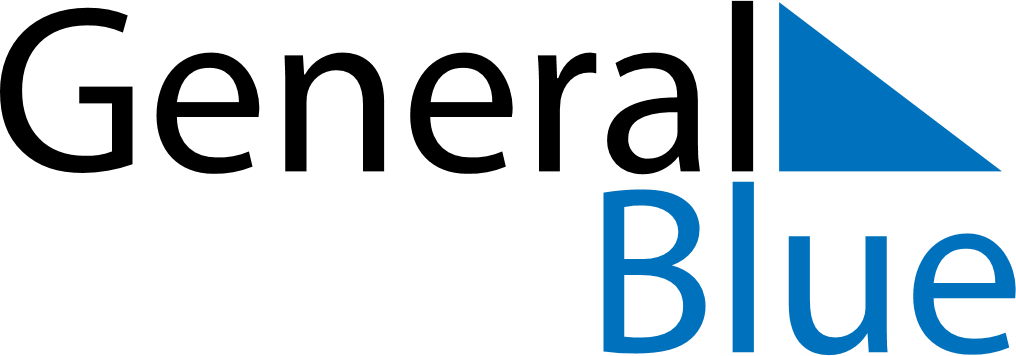 March 2029March 2029March 2029HondurasHondurasMondayTuesdayWednesdayThursdayFridaySaturdaySunday12345678910111213141516171819202122232425Father’s Day262728293031Maundy ThursdayGood Friday